Supplementary informationTable S1. Comparison of pedicle screw assessment in Group 1 and 2 by all reviewers. (Rev1, Rev 2, Rev 3) from IO and PO images and their accuracy. 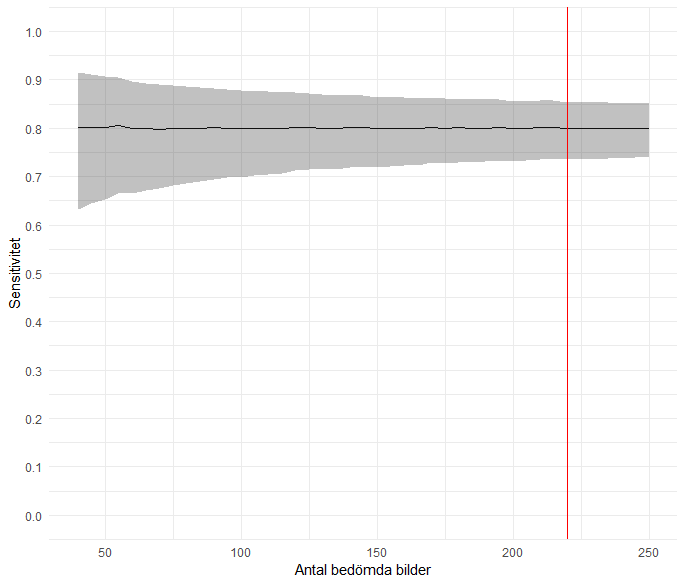 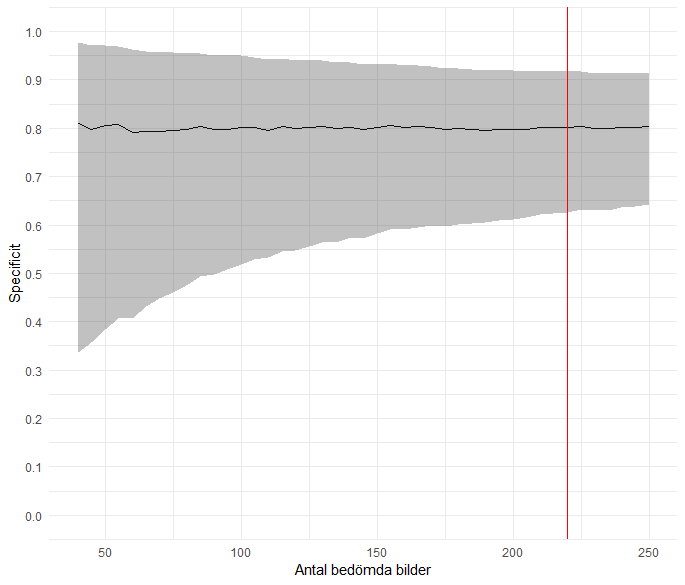 Figure S1. (Right) Predicted confidence interval of the sensitivity of the assessment of pedicle screw positions from IO images as a function of the number of screws included in the study. (Left) Predicted confidence interval for the specificity of the assessment of pedicle screw positions from IO images as a function of the number of screws included in the study. The red horizontal line marks the selected sample size (n=220).PO (Rev 2)PO (Rev 2)PO (Rev 2)PO (Rev 3)PO (Rev 3)PO (Rev 3)PO (Rev3)PO (Rev3)PO (Rev3)PO (Rev 1)Group 1Group 2TotalPO (Rev 1)Group 1 Group 2TotalPO (Rev 2)Group 1 Group 2TotalGroup 1 4063409Group 1 4054409Group 1 4107417Group 211213Group 29413Group 2415Total4173422Total4148422Total4148422MeasuresEstimates95% CIMeasuresEstimates95% CIMeasuresEstimates95% CIAccuracy0.970.94–0.98Accuracy0.970.95–0.98Accuracy0.970.95–0.99IO (Rev 2)IO (Rev 2)IO (Rev 2)IO (Rev 3)IO (Rev 3)IO (Rev 3)IO (Rev 3)IO (Rev 3)IO (Rev 3)IO (Rev 1)Group 1 Group 2TotalIO (Rev 1)Group 1 Group 2TotalIO (Rev 2)Group 1 Group 2TotalGroup 1 4081409Group 1 4054409Group 1 4145419Group 211213Group 212113Group 2303Total4193422Total4175422Total4175422Measures95% CIMeasuresEstimates95% CIMeasuresEstimates95% CIAccuracy0.970.95–0.99Accuracy0.960.94–0.98Accuracy0.960.94–0.98